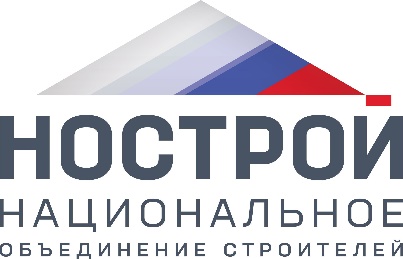 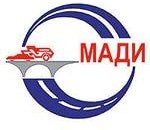 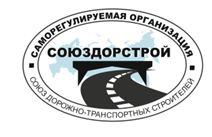 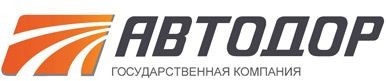 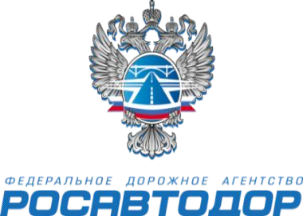 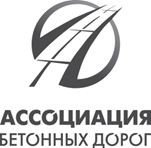 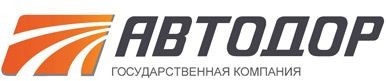 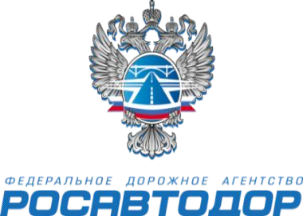 Московский автомобильно-дорожный государственный технический университет (МАДИ), Федеральное дорожное агентство (Росавтодор), Государственная компания «Автодор»,Ассоциация бетонных дорог,СРО Союз дорожно-транспортных строителей «СОЮЗДОРСТРОЙ»VII Международная научно-практическая конференция:«Инновационные технологии: пути повышения межремонтных сроков службы автомобильных дорог»Дата проведения: 4 февраля 2021 г.В режиме видеоконференции23Участие бесплатное.
Для регистрации необходимо направить информацию об участниках на электронную почту kafedra_sed@mail.ru и npmod09@yandex.ru.Подключиться к конференции ZOOM будет возможно не позднее чем за 10 минут до ее начала. При подключении необходимо указать ФИО и организацию участника.Подключиться к конференции Zoomhttps://us02web.zoom.us/j/82965631994?pwd=Qm9PdzAwRmRoeW5GVGww MTZmUytWdz09Идентификатор конференции: 829 6563 1994Код доступа: 022020Контактная информацияОрганизационные вопросы:kafedra_sed@mail.ru, тел. 84991550322, Яркин Сергей Васильевич. Телефон технической поддержки по вопросам подключения: 89037802681, Карулин Владимир Михайлович.Программа конференцииПрограмма конференции09:00 – 10:00Регистрация участников конференции10:00 – 10:35Открытие конференции, приветственные слова:Келлер А.В., Врио ректора МАДИВолков	Г.А.,	Директор	Департамента	государственной политики в области дорожного хозяйства Минтранса РФНосов Е.А., Заместитель руководителя РосавтодораАстахов	И.Г.,	Заместитель	председателя	правления	ГК«Автодор»Хвоинский Л.А., Генеральный директор СРО «Союздорстрой»10:35 – 10:50«Комплексный подход к разработке документов национальной системы стандартизации в Федеральном дорожном агентстве»- Представитель Федерального дорожного агентства10:50 – 11:05Инновационные	технологии	строительства	и	эксплуатации автомобильных дорог на объектах Государственной компании«Автодор»- Ильин	С.В.,	Заместитель	директора	департаментапроектирования,	технической	политики	и	инновационныхтехнологий11:20 – 11:35«Цифровая трансформация дорожной отрасли как фактор повышения качества проектирования, строительства и эксплуатации автомобильных дорог»- Бойков В.Н., д.т.н., профессор, заведующий кафедрой«Геодезии и геоинформатики» МАДИ11:35 – 11:50«Сравнительный анализ стоимости строительства, ремонта и содержания дорожных одежд с асфальтобетонными и цементобетонными покрытиями в течение жизненного цикла»Майкл Эйрз (Ассоциация бетонных дорог США);Пономарев А.А. (Компания «GOMACO», США)11:50 – 12:05«Технология фрезерования дорожных покрытий с последующим устройством слоёв износа»- Андреас Буш (WIRGEN Gmbx, Германия)12:05 – 12:20«Практика устройства слоёв износа для обеспечения длительных сроков службы цементобетонных покрытий автомобильных дорог»- Ушаков В.В., д.т.н., профессор, заведующий кафедрой«Строительство и эксплуатация дорог» МАДИ, президент Ассоциации бетонных дорог12:20– 12:35«Интеграция индуктивных систем зарядки электромобилей в цементобетонных покрытиях»Алекс Эккерт (Штрабаг ГмбХ, Германия)Маурисио Эсгуерра (Магмент ГмбХ, Германия)13:35-13:50«Применение активированных наполнителей для модификации цементогрунтов в дорожных одеждах»- Вдовин	Е.А.	к.т.н.,	проректор	по	НИР,	зав.	кафедрой автомобильных дорог, мостов и тоннелей КГАСУ13:50 – 14:05«Защита	автомобильных	дорог	от	морозного	пучения	с применением инновационных геосинтетических материалов»- Темников А.О., руководитель направления геосинтетических материалов ООО «Габионы МАККАФЕРРИ СНГ»14:05 – 14:20«Развитие методов операционного контроля при приготовлении и укладке асфальтобетонных смесей для обеспечения нормативных сроков службы дорожных покрытий».- Могильный К.В., Генеральный директор ООО «Автодор- Инжиниринг»14:20 – 14:35«Разработка	нормативных	документом	с	применением цифровых технологий для элементов дорожного обустройства»- Демьянушко	И.В.,	д.т.н.,	профессор,	зав.кафедрой«Строительная механика» МАДИ14:35 – 14:50«Неразрушающий контроль для обеспечения сроков службы дорожных конструкций»- Кулижников А.М. – д.т.н., профессор, начальник Управления методов	проектирования	автомобильных	дорог	ФАУ«РОСДОРНИИ»14:50 - 15:05«Инновационные технологии повышения межремонтных сроков службы дорожных одежд»- Жуков Ю.Г. – компания WIRGEN GRUP, председатель комитета по техническому регулированию Ассоциации бетонных дорог15:05 – 15:20«Ресурсосберегающие	технологии	строительства	и	ремонта асфальтобетонных покрытий автомобильных дорог»- Лупанов А.П., д.т.н., профессор кафедры «Строительство и эксплуатация дорог», МАДИ15:20 – 15:35«Эффективные технологии санации трещин дорожных покрытий для продления сроков службы дорожных одежд»- Ахмедьяров Р.Р., главный технолог ООО «Компания БиЭйВи»15:35 – 15:50Подведение итогов конференции- Ушаков	В.В.,	д.т.н.,	профессор,	заведующий	кафедрой«Строительство	и	эксплуатация	дорог»	МАДИ,	президент Ассоциации бетонных дорог